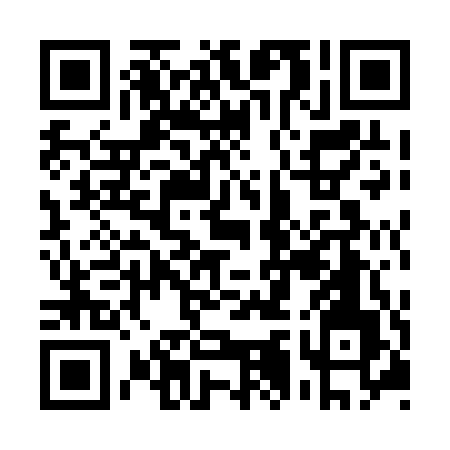 Prayer times for Forest Field-New Bridge, Newfoundland and Labrador, CanadaMon 1 Jul 2024 - Wed 31 Jul 2024High Latitude Method: Angle Based RulePrayer Calculation Method: Islamic Society of North AmericaAsar Calculation Method: HanafiPrayer times provided by https://www.salahtimes.comDateDayFajrSunriseDhuhrAsrMaghribIsha1Mon3:105:131:086:349:0311:052Tue3:115:131:086:349:0311:053Wed3:115:141:086:349:0211:054Thu3:115:151:086:349:0211:055Fri3:125:151:096:349:0211:056Sat3:125:161:096:349:0111:057Sun3:135:171:096:349:0111:058Mon3:145:181:096:339:0011:049Tue3:155:181:096:339:0011:0310Wed3:175:191:096:338:5911:0111Thu3:185:201:096:338:5811:0012Fri3:205:211:106:328:5810:5913Sat3:215:221:106:328:5710:5714Sun3:235:231:106:328:5610:5615Mon3:255:241:106:318:5510:5416Tue3:275:251:106:318:5510:5317Wed3:285:261:106:308:5410:5118Thu3:305:271:106:308:5310:4919Fri3:325:281:106:298:5210:4820Sat3:345:291:106:298:5110:4621Sun3:365:301:106:288:5010:4422Mon3:385:321:106:288:4910:4223Tue3:395:331:106:278:4810:4024Wed3:415:341:106:268:4610:3825Thu3:435:351:106:268:4510:3726Fri3:455:361:106:258:4410:3527Sat3:475:371:106:248:4310:3328Sun3:495:391:106:248:4210:3129Mon3:515:401:106:238:4010:2930Tue3:535:411:106:228:3910:2731Wed3:555:421:106:218:3810:24